Starters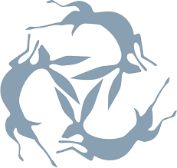 Soup of the Day with Warm Focaccia |£5.95 VPork Scrumpet, Pickled Red Onion, Celeriac | £8.95 Pork and Duck Terrine, Duck Liver Pate, Tomato Chutney | £8.95 Cornish Early Potato, Goats Curd, Exmoor Caviar, Asparagus | £11.95MainsFree Range Chicken Supreme, Chickpea Cassoulet, Roast Garlic | £17.95Confit Creedy Carver Duck Leg, Smoked Bacon Lentils, Rhubarb | £18.95Rare Breed Pork Chop, Sesame Greens, Carrot Puree | £18.95Dartmoor Farmers Sirloin Steak, Onion Puree, Homemade Fries | £25.95  Salt Baked Celeriac, Pickled Red Onion, Peppercorn Cream | £15.95Creedy Carver Duck Breast, Cavelo Nero, Fondant, Rhubarb £24.95DessertsMango, Passionfruit and Mousse, Coconut and Lemongrass Sorbet £7.45Forced Rhubarb and White Chocolate Trifle, Granola | £7.45Chocolate Delice, Praline, Salted Caramel, Popcorn Ice cream | £7.45